Государственное областное бюджетное учреждение «Новгородский областной центр психолого-педагогической, медицинской и социальной помощи»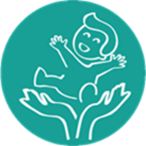 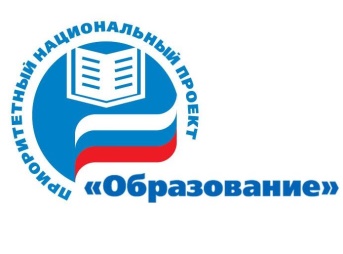 СЕМЕЙНОЕ ОБУЧЕНИЕ: НОРМАТИВНО-ПРАВОВЫЕ АСПЕКТЫВеликий Новгород2019г.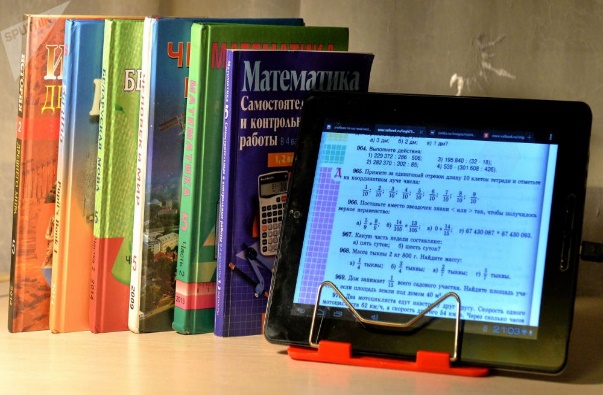 Юридический адрес: 173001 Новгородская область, Великий Новгород, ул. Большая Конюшенная, дом 7Контакты:1.Директор ГОБУ НОЦППМСКрайнева Елена Ивановна   77-22-80E-mail: pmss772280@yandex.ruОфициальный сайт www.nocpmssnov.ruЗапись на консультацию: 77-32-50ЛитератураАлексей Карпов. «Семейное обучение как система». - М.: «Ресурс», 2015.Алексей Семенычев. «Я в школу не хожу!». – Екатеринбург: «Издательские решения», 2015Лейла Сазонтова. «Жизнь без школы». – М.: «Альпина Паблишер», 2019Ольга Давыдова. «Для тех, кто не хочет ходить в школу». – КТК «Галактика», 2019Ольга Юрковская. «Образования для жизни. Школьная программа с пользой и без насилия.». – М.: «Ресурс», 2016.Павел Парфентьев. «Без школы. Юридический путеводитель по семейному образованию и экстернату». – М.: «Ресурс», 2011Рената Кирилина, Сергей Кирилин.  «Семейное обучение. Начало.». – М.: «Автор», 2018Общее образование может быть получено как в организациях, осуществляющих образовательную деятельность, так и вне их, в форме семейного образования (часть 2 статьи 63 Федерального закона от 29 декабря 2012 г. № 273-ФЗ «Об образовании в Российской Федерации» - далее Федеральный закон).  Форма получения общего образования и форма обучения по конкретной основной общеобразовательной программе определяются родителями (законными представителями) несовершеннолетнего обучающегося. При выборе родителями (законными представителями) несовершеннолетнего обучающегося формы получения общего образования и формы обучения учитывается мнение ребенка (часть 4 статьи 63 Федерального закона).При выборе семейной формы образования:1) у родителей (законных представителей) возникают обязательства по обеспечению обучения в форме семейного образования - целенаправленной организации деятельности обучающегося по овладению знаниями, умениями, навыками и компетенцией, приобретению опыта деятельности, развитию способностей, приобретению опыта применения знаний в повседневной жизни и формированию у обучающегося мотивации получения образования в течение всей жизни;2) родители (законные представители) информируют орган местного самоуправления муниципального района или городского округа, на территориях которых они проживают (часть 5 статьи 63 Федерального закона);3) взаимоотношения между родителями (законными представителями) и образовательной организацией определяются в заявлении родителей (законных представителей) о прохождении промежуточной и (или) государственной итоговой аттестации в организации, осуществляющей образовательную деятельность, и распорядительном акте указанной организации о приеме лица для прохождения промежуточной аттестации и (или) государственной итоговой аттестации;4) системой образования должны быть созданы условия по социализации обучающихся, интеграции в детские коллективы. Указанные условия могут быть обеспечены путем предоставления возможности таким обучающимся осваивать дополнительные образовательные программы, в том числе в образовательных организациях, в которых они проходят соответствующую аттестацию;5) обучающиеся по основным образовательным программам имеют право за счет бюджетных ассигнований бюджетов различных уровней в пределах федеральных государственных образовательных стандартов на бесплатное пользование во время обучения учебниками и учебными пособиями (статья 35 Федерального закона);6) для обучающихся, испытывающих трудности в освоении основных общеобразовательных программ, развитии и социальной адаптации, органами государственной власти субъектов Российской Федерации организуется предоставление психолого-педагогической, медицинской и социальной помощи (статья 9 Федерального закона). 